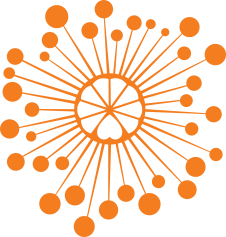 ИНФОРМАЦИОННЫЙ ЦЕНТР АТОМНОЙ ЭНЕРГИИ214000, г. Смоленск, ул. Пржевальского, 4; тел. (4812) 68-30-85www.smolensk.myatom.ru  e-mail: smolensk@myatom.ruВ ИЦАЭ Смоленска прошел городской слет юных экологов4 мая в ИЦАЭ эколого-биологический центр «Смоленский зоопарк» подвел итоги и наградил победителей и призеров ежегодного городского слета юных экологов. Более 100 школьников областного центра стали участниками экологического слета, который прошел в Год экологии.  Участники интеллектуального марафона смогли проверить уровень знаний  не только об экологии, ботанике, зоологии, гидробиологии, почвоведению, но и о национальном парке «Смоленское Поозерье» – особо охраняемой природной территории  федерального значения. Лучшими стали 30 юных экологов из 19 образовательных учреждений. Именно они представят Смоленск в областном слете юных экологов, который пройдет 23 мая на базе СОГБУ ДО «Станция юннатов».  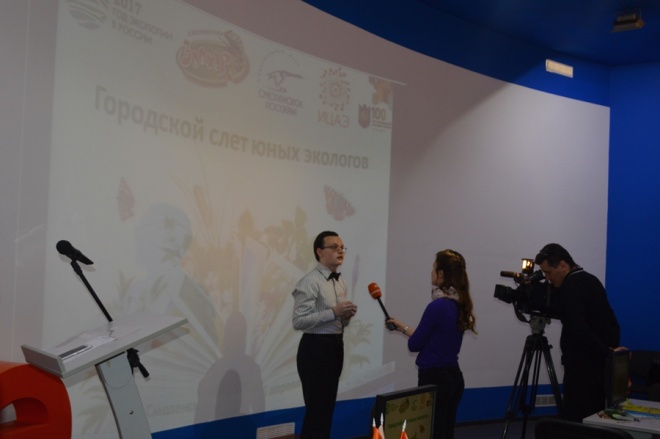 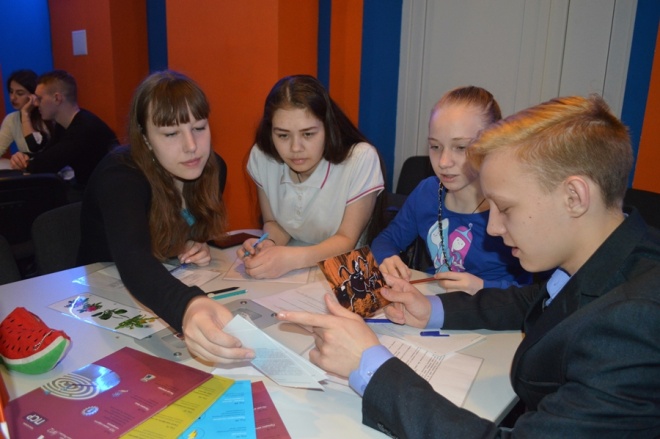 